SRINIVASUNIVERSITY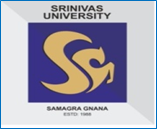 SrinivasNagar, Mukka–574146, Mangalore, Phone: 0824-2441022(State Private University Established by Karnataka Govt. ACT No.42 of 2013, recognized by UGC, New Delhi & Member of Association of Indian Universities, New Delhi) Web:www.srinivasuniversity.edu.in,Email:admission@srinivasuniversity.edu.inAdministrative Office: GHS Road, Mangalore-01, Phone: 0824-2425966, 2412382INSTITUTE OFMANAGEMENT & COMMERCEDuration: 4 years, eight semesters. (As per NEP guidelines)Eligibility: Passin10+2/12th Standard with minimum 50% marks. Admission needs valid score in SUAT.The classes will be held at Institute of Management and CommerceCity Campus, Pandeshwar, Mangalore–575001.Phone: 0824-2441022, 2422851About BBA – (HOSPITAL ADMINISTRATION) :	
Bachelor of Business Administration – Hospital Administration (BBA-HA) program is a four-year graduate programme. It focuses on the healthcare industry. The program trains students in areas such as – operations, HR management, marketing, finance management and insurance – related to the healthcare industry. Healthcare and hospital management professionals are hired by healthcare institutes to carry out the above mentioned managerial tasks! Basically, BBA in Hospital Administration course trains students and turns them into management professionals who are capable of managing and handling various tasks in a healthcare institute. On the basis of marks scored at 10 + 2 / 12th Standard with minimum 40% marks. Admission needs valid score in SUAT. Our training program focuses on equipping each individual with conceptual, analytical, communication skills and healthy attitudes to ensure excellent performance and committed service to the society at largeSpecial Features of the Program:Classes will be held between 9.00 am to 2.00 pm with half an hour break during week days.E-Study material will be provided from the college for every subject according to the syllabus.Hospital Management oriented syllabus with special focus on experimental learning & skill enhancement.Hands on live projects in each semester.Focus on experiential learning.Innovations in examination system with opportunity for personal seeing of evaluated papers.50% weight age of marks on continuous evaluation and 50% weight age on semester end exam.Make-up exams in every semester to avoid year loss.Opportunity to take Specialization.Placement support and Internship projects for every student.Opportunity to visit various Hospital institute and Health care industries. Separate Hostel &Transport facility for boys & Girls.Further Opportunity to do MBA, M.Com. M.Phil., &Ph.D. Programmes.Earn while Learn Opportunity in Retail/BPO/Software companies during evening time.Career Opportunities:		BBA in Hospital Administration is an opens door to lucrative careers in four areas: providers of medical services, suppliers of equipment and pharmaceuticals, insurance companies and administration of healthcare facilities. Each area includes hundreds of job opportunities that range from hospital administration to formulating policies for governmental and health departments. Hospital Administrator Pharmaceutical Project Manager, Policy Analyst or Researcher, Health Services Managers and Administrators, Medical Entrepreneurship.     Programme Structure:*VI semester comprises industry internship study as part of immersive learning in curriculum.EXTRA CURRICUALR ACTIVITY 2021- 2022DEPARTMENTAL EXTENTIONAL ACTIVITY - 2021-2022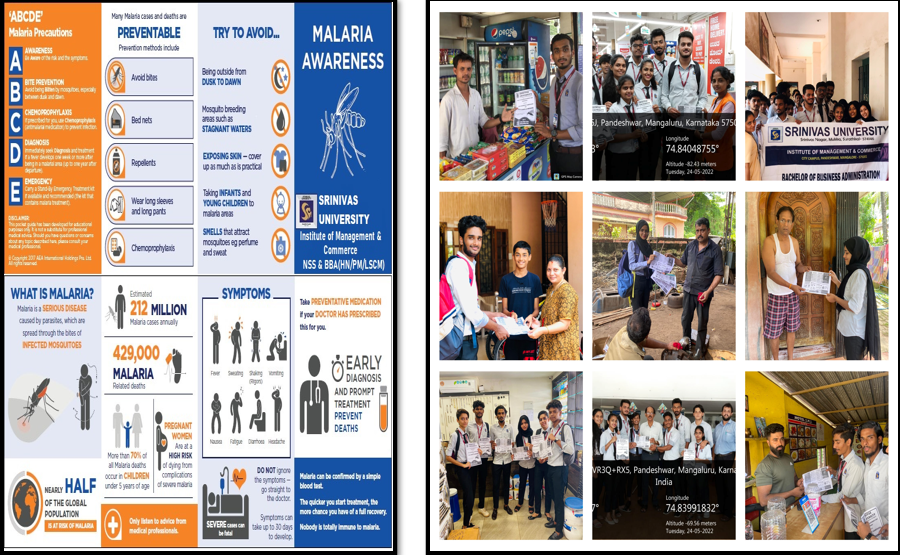 SOCIAL RESPONSIBILITY INITIATIVES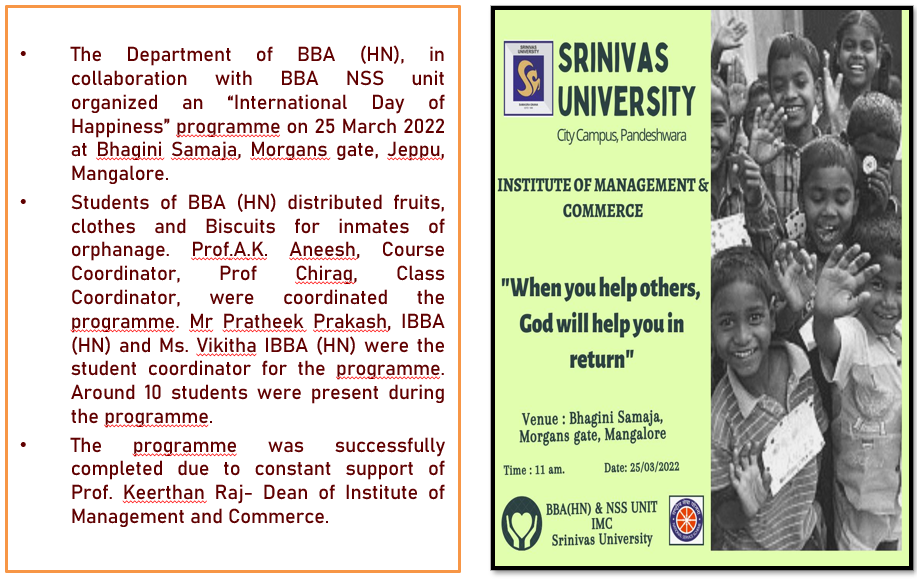 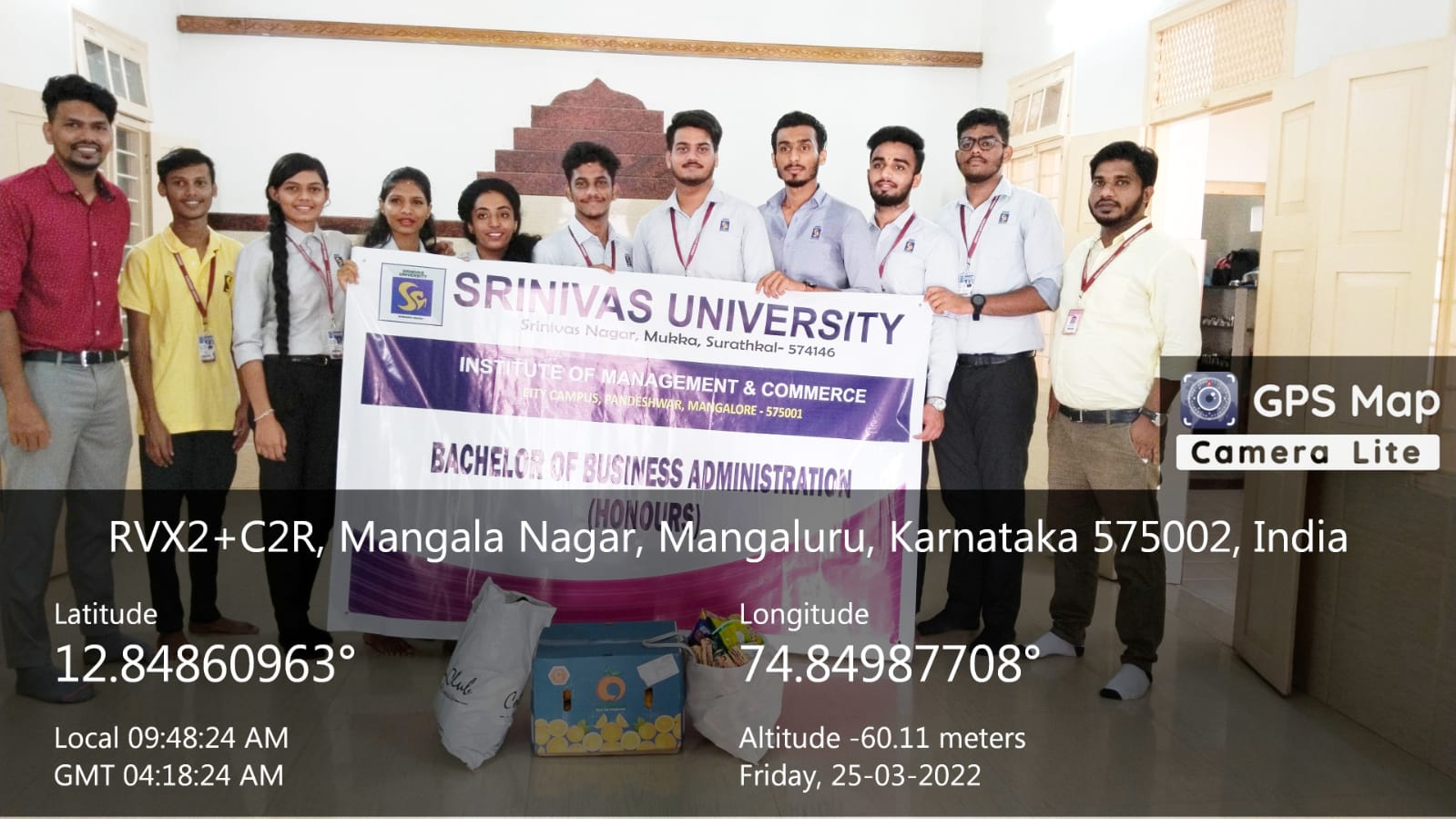 JOIN ABOVE INNOVATIVE BBA(HN) PROGRAMME WITH INDUSTRY RELEVANCE AND JOBORIENTED SYLLABUS TO RE-DEFINE YOUR CAREER ALTITUDE!!!Institute ofManagement & CommerceCREATINGINNOVATORSSRINIVASUNIVERSITYEducating the Next GenerationS. No.Semester 1CreditsMarks1Business Accounting I41002Hospital & Health System41003Fundamentals of Management41004Personality Development/ Quantities’ Techniques 1/ Cyber Security & Ethics41005Communicative English II41006Language II41007Digital Fluency & Employability Skill Enhancement Project – ICA2508Health & Wellness - Diet & Nutrition & Emotional Learning25028700S.No.Semester 2CreditsMarks1Business Accounting II41002Hospital Planning41003Human Resources Management41004Stock markets / Quantities’ Techniques II/ Tourism & Travel management Journalism & Mass Communication41005Communicative English II41006Language II41007Environmental Studies & SDGS’S2508NSS /R&R(S&G) /Cultural/ Physical Education/Sports25028700S. No.Semester 3CreditsMarks1Financial Management41002Corporate Accounting41003Hospital Environment and Eco policy4100 4Retail Management / Event management marketing41005Language – I41006Language – II31007Business oriented computer applications3508Business Etiquette & Corporate Grooming2509Sports/NCC/NSS/ Cultural--28700S. No.Semester 4CreditsMarks1Operation Research41002Organizational Behavior41003Hospital Operation Management41004Business Leadership Skills/Personal Wealth Management41005Language – I (Professional Communication)41006Language – II41007Constitution of India2508Cyber Security2509Sports/NCC/NSS/ Cultural--28700S. No.Semester 5CreditsMarks1Cost Accounting41002International Business41003Hospital Material Record Management & Hospital Information system41004Entrepreneurship & Startup Management41005Goods and Service Tax41006Information Technology for Managers41007Right to get Information (RTI)2508Ethics & Self-Awareness2509Sports/NCC/NSS/ Cultural--28700S. No.Semester 6CreditsMarks1Research Projects/Internship with Viva – voce2870028700S. No.Semester 7CreditsMarks1Business Ethics & Corporate Governance41002Applied research and statistics41003Elective –IHospital Support and Utility Services & Legal aspects Elective- IIHospital Hazards and Disaster Management41004Company Law41005Research Methodology41006Intellectual Property Rights41007Application of Statistical Software (Any one Statistical Software)2508Sports/NCC/NSS/ Cultural25028700S. No.Semester 8CreditsMarks1Strategic Management41002Project Management41003Operations Research and Quantitative Techniques41004Business Laws41005Digital marketing41006Research Methodology-II  41007Application of Statistical Software (Any one Statistical Software-SPSS)2508Management Information System2509Sports/NCC/NSS/ Cultural--28700